环境学院2020年硕士“萃英计划”申请办法一、申请人条件1．拥护中国共产党的领导，品德良好，遵纪守法；2．申请人需为附件中各专业对应所列出的在校高校学生。3．在校期间各方面表现良好，具备良好的综合素质和培养潜力。4．学业成绩优良，成绩综合排名需达到以下条件：申请人为《附表一》清单内学校在校学生，要求所在专业的综合排名（前六学期）须为所在学校本专业学生中居前10%或20%，详见附件（必须有院系教务部门出具加盖公章的成绩证明及专业排名证明）；或有特长（排名第一的省级创新创业竞赛获一等奖证书、排名前二的CSCD期刊以上学术论文）。5.外语成绩优秀，英语四级成绩在425分以上或者其他同等级别英语水平证明。6.获得推荐免试资格的应届生须占用其本科就读学校的推荐免试指标；7. 身心健康，符合规定的体检标准。二、申请程序1．关注公众号“西建大环境研究生办公室”或“xjdhjyjs” 或扫码；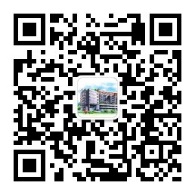 2．申请人在电脑上填报并且提交表单数据，表单网址为https://biaodan.info/web/formview/5b4f082dfc918f2aa097e1c4  扫码 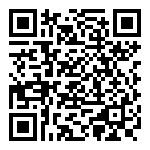 申请人按照表单要求上传附件，无需另外交材料。我院通过对上述表单数据进行评审，并通过短信或微信公众号通知评审合格的申请人来校进行考核（笔试+面试，具体时间另行通知）；3．申请人参加面试时须携带表单上传附件材料原件。原件审后退还本人。4．申请截止时间为2019年9月20日，逾期不予受理。   三、录取政策1. 如果取得所在院校2020年推荐免试生资格，经面试可被我校直接录取为推荐免试研究生；2. 如果未取得推免资格，报考我校，参加全国硕士研究生统考，成绩达学院相关专业复试线，同时满足以下条件，才能获得我院“萃英计划生”资格，不再参加复试，直接录取为我院研究生：A、非本院考生，申请人综合排名（前七学期）不得低于申请条件（前20%、10%）；B、建大环境学院考生，第七学期所有课程成绩排名须在本专业学生中前20% 。3.萃英计划录取学生人数不超过2019年总录取人数的20%。（非本院考生前七学期成绩单须于2020年3月10日前上传至微信公众号要求表单附件中，过期视为自动放弃录取资格）三、联系方式学院联系人：郭老师学院联系电话：029-82202520附件：环境与市政工程学院接收“萃英计划”高校名单                                         环境与市政工程学院                                           2019年7月15日附表一市政工程、环境科学与工程及专业学位附件二：西安建筑科技大学2020年“萃英计划生”申请表（本页上传表单）市政工程、环境科学与工程及专业学位（申请人综合排名达到本专业前20%）市政工程、环境科学与工程及专业学位（申请人综合排名达到本专业前20%）市政工程、环境科学与工程及专业学位（申请人综合排名达到本专业前20%）市政工程、环境科学与工程及专业学位（申请人综合排名达到本专业前20%）市政工程、环境科学与工程及专业学位（申请人综合排名达到本专业前20%）市政工程、环境科学与工程及专业学位（申请人综合排名达到本专业前20%）序号高校名称序号高校名称序号高校名称1北京大学20华东师范大学39四川大学2北京工业大学21华南理工大学40天津大学3北京化工大学22华中科技大学41同济大学4北京科技大学23暨南大学42武汉大学5北京师范大学24吉林大学43武汉理工大学6北京航空航天大学25江苏大学44西安建筑科技大学7重庆大学26昆明理工大学45西安交通大学8大连海事大学27兰州交通大学46西北农林科技大学9大连理工大学28南京大学47西北工业大学10东华大学29南京理工大学48浙江大学11电子科技大学30南开大学49浙江工业大学12东南大学31清华大学50中国地质大学13复旦大学32厦门大学51中国海洋大学14桂林理工大学33青岛理工大学52中国科学技术大学15哈尔滨工业大学34山东大学53中国矿业大学16河海大学35山西大学54中国农业大学17合肥工业大学36上海大学55中国人民大学18湖南大学37上海交通大学56中山大学19华东理工大学38石家庄铁道大学市政工程、环境科学与工程及专业学位（申请人综合排名达到本专业前10%）市政工程、环境科学与工程及专业学位（申请人综合排名达到本专业前10%）市政工程、环境科学与工程及专业学位（申请人综合排名达到本专业前10%）市政工程、环境科学与工程及专业学位（申请人综合排名达到本专业前10%）市政工程、环境科学与工程及专业学位（申请人综合排名达到本专业前10%）市政工程、环境科学与工程及专业学位（申请人综合排名达到本专业前10%）序号高校名称序号高校名称序号高校名称1北京交通大学17兰州理工大学33天津科技大学2北京理工大学18南昌大学34武汉科技大学3北京林业大学19南华大学35西安理工大学4东北大学20南京工业大学36西北大学5东北电力大学21南京林业大学37西南交通大学6东北农业大学22南京农业大学38湘潭大学7福州大学23内蒙古工业大学39新疆大学8广西大学24内蒙古农业大学40扬州大学9哈尔滨工程大学25宁夏大学41长安大学10哈尔滨理工大学26青岛大学42长江大学11河南大学27青岛科技大学43长沙理工大学12华北电力大学28青海大学44郑州大学13华东交通大学29陕西师范大学45中北大学14华侨大学30深圳大学46中国石油大学15江南大学31沈阳建筑大学47中南大学16江西理工大学32太原理工大学48　　山东建筑大学姓名性别政治面貌照片（近期一寸免冠正面照片电子版）出生日期   年   月   日   年   月   日身份证号身份证号照片（近期一寸免冠正面照片电子版）通讯地址及邮政编码通讯地址及邮政编码照片（近期一寸免冠正面照片电子版）联系电话及E-mail联系电话及E-mail照片（近期一寸免冠正面照片电子版）所在学校、院系所在学校、院系入学时间专业名称及人数专业名称及人数本人专业排名计算机等级及成绩计算机等级及成绩英语等级及成绩申请学院及专业代码、名称申请学院及专业代码、名称所获奖励（包括科学研究、竞赛、发表论文等）（可续页）所获奖励（包括科学研究、竞赛、发表论文等）（可续页）所获奖励（包括科学研究、竞赛、发表论文等）（可续页）所获奖励（包括科学研究、竞赛、发表论文等）（可续页）所获奖励（包括科学研究、竞赛、发表论文等）（可续页）所获奖励（包括科学研究、竞赛、发表论文等）（可续页）所获奖励（包括科学研究、竞赛、发表论文等）（可续页）所获奖励（包括科学研究、竞赛、发表论文等）（可续页）所获奖励（包括科学研究、竞赛、发表论文等）（可续页）所获奖励（包括科学研究、竞赛、发表论文等）（可续页）所获奖励名称（论文题目、科研项目）所获奖励名称（论文题目、科研项目）所获奖励名称（论文题目、科研项目）所获奖励名称（论文题目、科研项目）获奖等级（发文刊物及等级）获奖等级（发文刊物及等级）获奖等级（发文刊物及等级）获奖等级（发文刊物及等级）获奖、发表时间获奖、发表时间考生就读本科学校院系意见：负责人签名：                                                         院系公章                                                                2019年     月    日考生就读本科学校院系意见：负责人签名：                                                         院系公章                                                                2019年     月    日考生就读本科学校院系意见：负责人签名：                                                         院系公章                                                                2019年     月    日考生就读本科学校院系意见：负责人签名：                                                         院系公章                                                                2019年     月    日考生就读本科学校院系意见：负责人签名：                                                         院系公章                                                                2019年     月    日考生就读本科学校院系意见：负责人签名：                                                         院系公章                                                                2019年     月    日考生就读本科学校院系意见：负责人签名：                                                         院系公章                                                                2019年     月    日考生就读本科学校院系意见：负责人签名：                                                         院系公章                                                                2019年     月    日考生就读本科学校院系意见：负责人签名：                                                         院系公章                                                                2019年     月    日考生就读本科学校院系意见：负责人签名：                                                         院系公章                                                                2019年     月    日